О проведении  внеклассного мероприятия  о культуре поведения во 2- В классе"Турнир вежливости"2 марта  2017 г. во 2-В  классе МБОУ «СОШ №1 » было проведено  внеклассное мероприятие   о культуре поведения во 2- В классе "Турнир вежливости"Целью мероприятия являлось : привитие детям потребности культурного поведения.Задачи:Развивать навыки культурного поведения в общественных местах.Формировать положительные моральные качества.Формировать умение давать само - и взаимооценку поступкам, высказывать свое мнение по теме.Развивать творческие способности детей. В ходе мероприятия прозвучали стихотворения: А. Антонова “Вежлив Витя или нет”,С. Маршака “Ежели вы вежливы”, В. Лившица “Неряха”.В ходе мероприятия участвовали 2 команды “Джентльмены” и “Рыцари. Команды читали стихотворения,соревновались в знании этикети. Ребята узнали: “Кого в прошлом называли рыцарями? И кого называют рыцарями сейчас?”,выяснили: “Кто такие джентльмены? ”. По итогам турнира выиграла команда «Рыцари»,  ученики получили благодарности.
Денисенко М.Е., классный руководитель 2-В кл.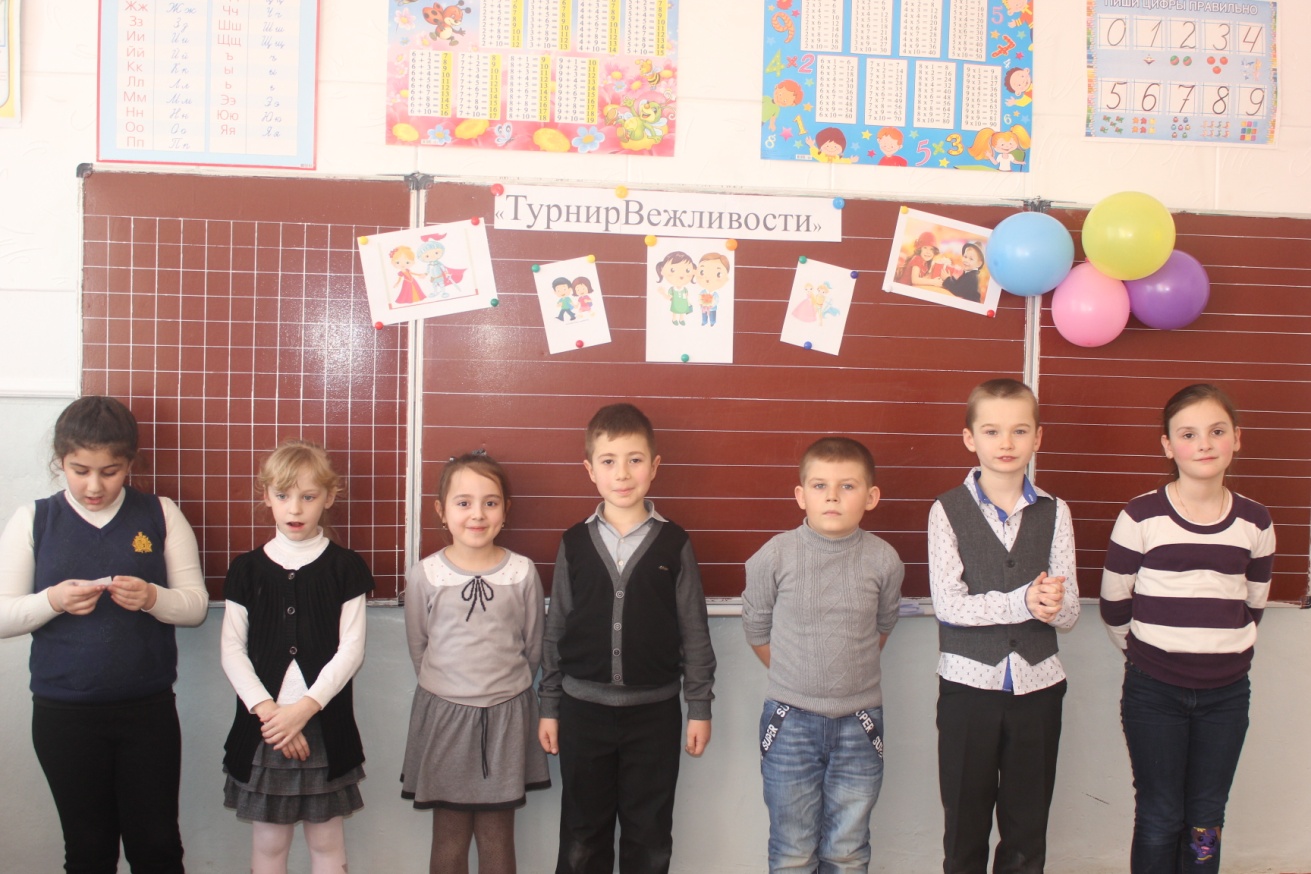 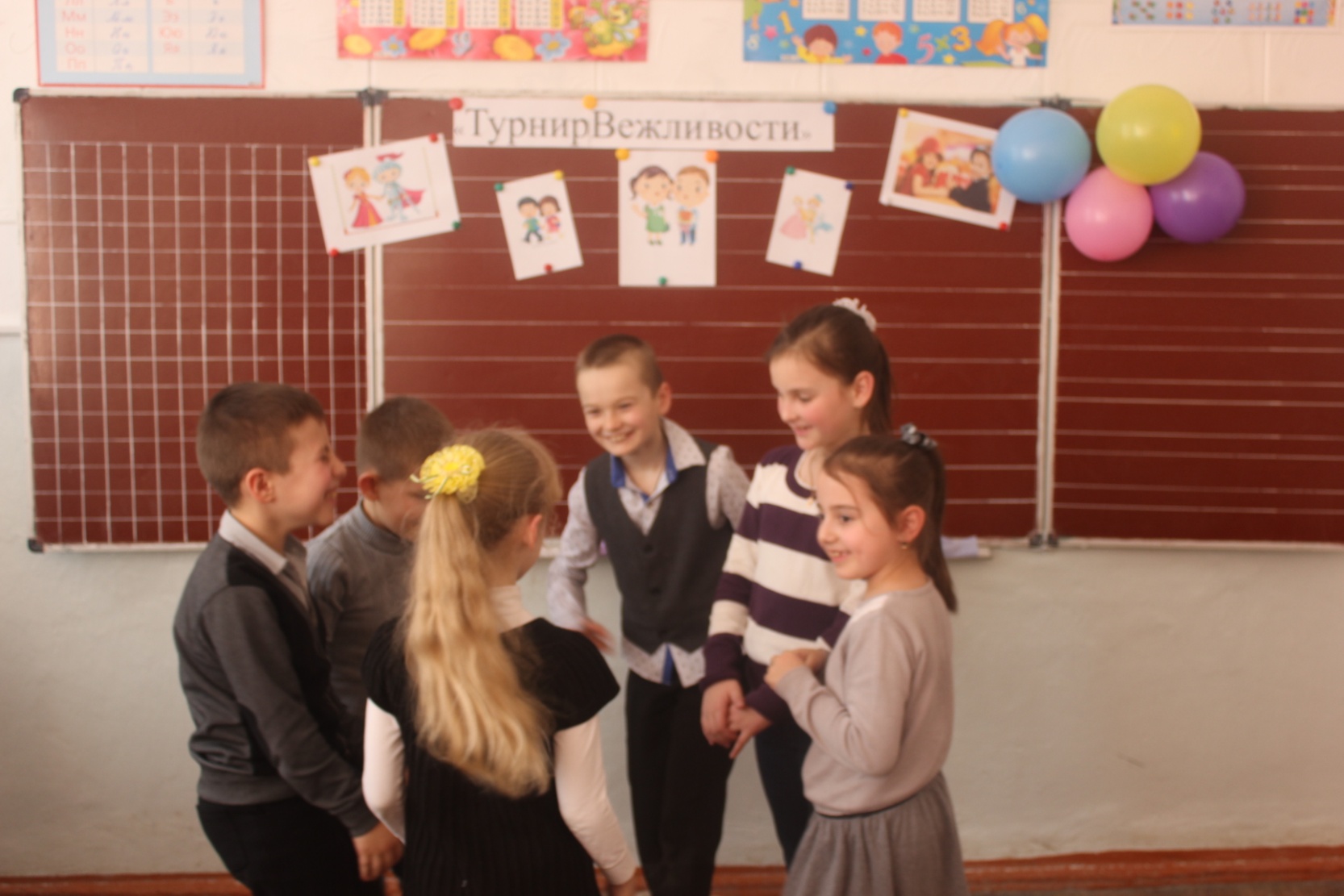 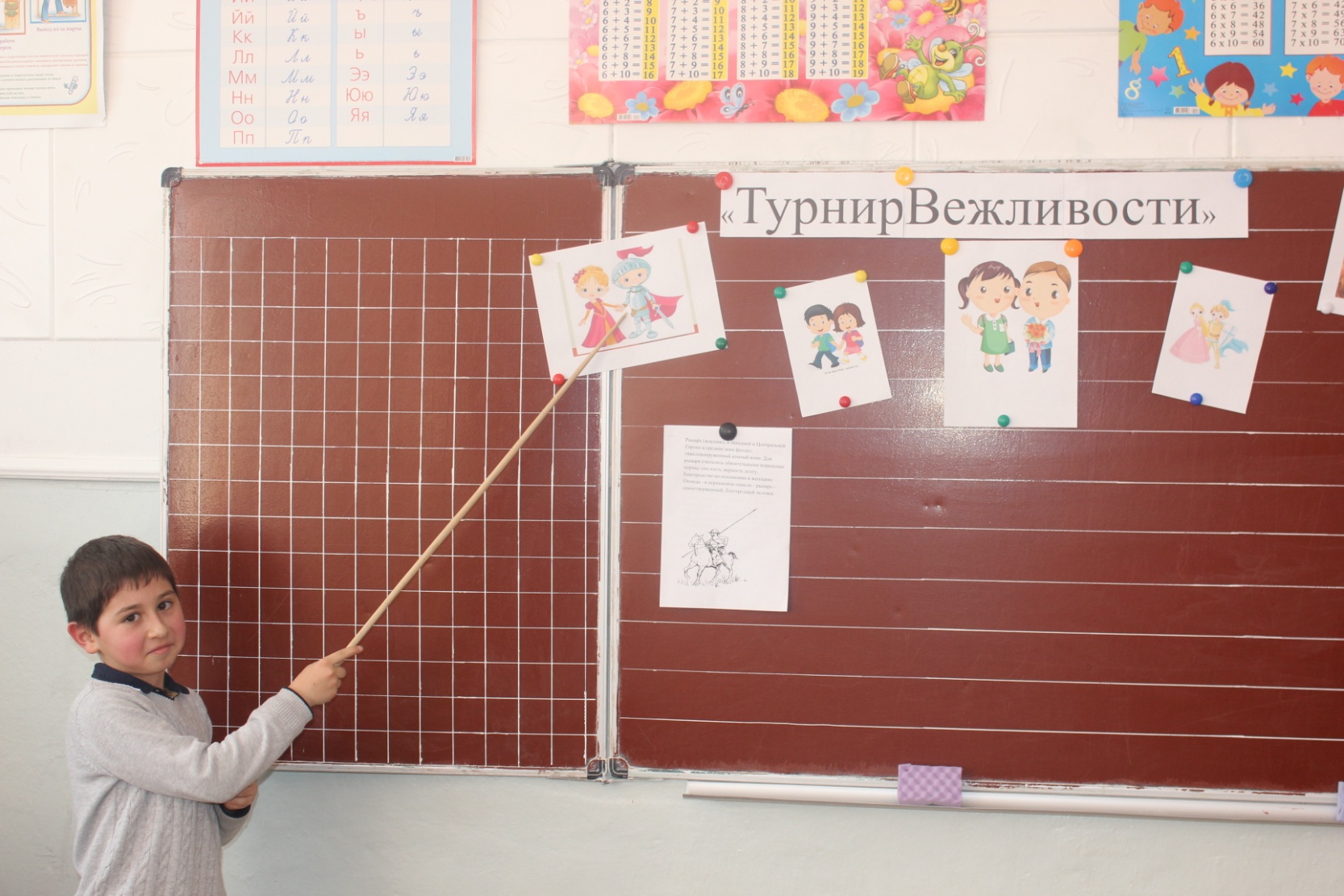 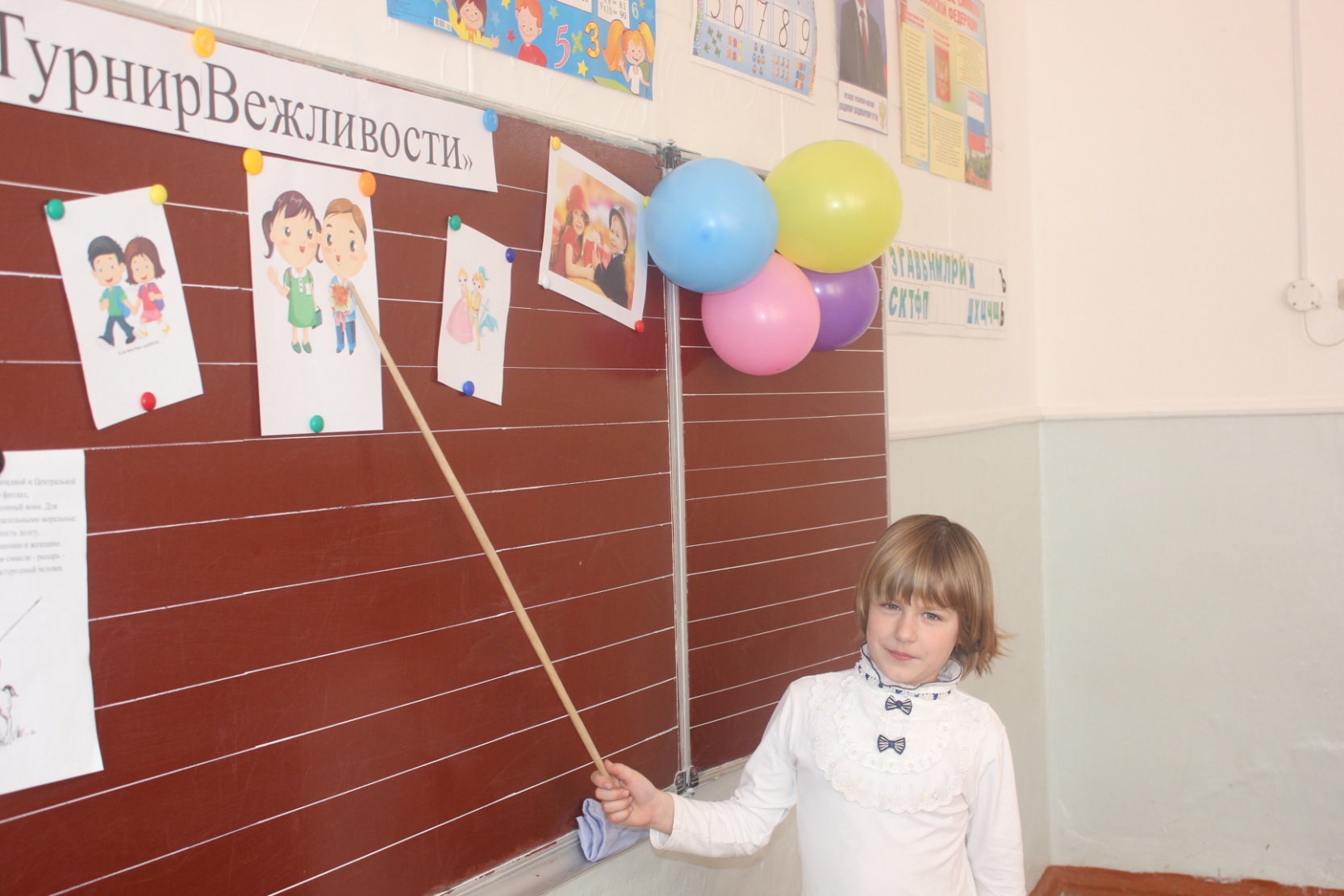 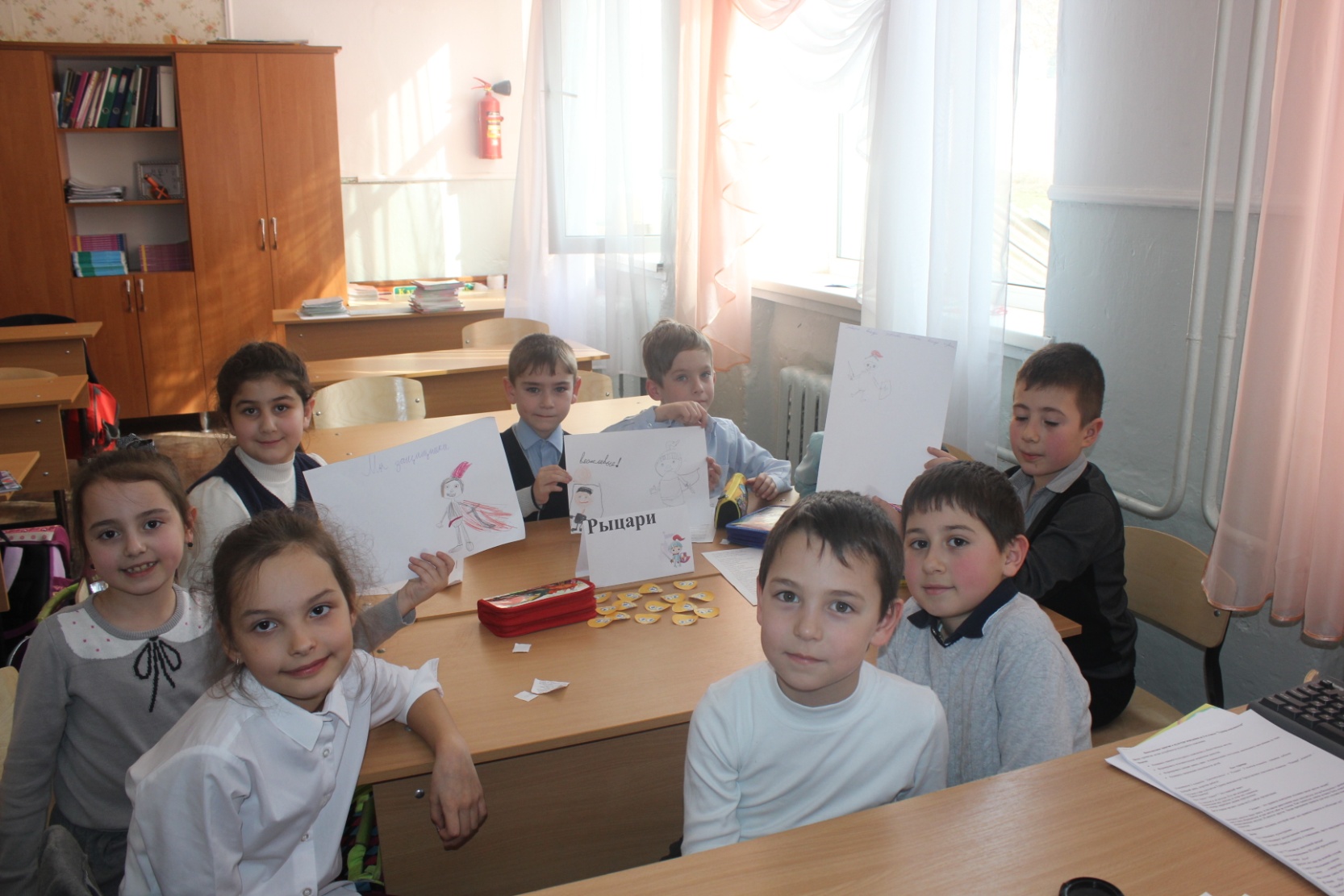 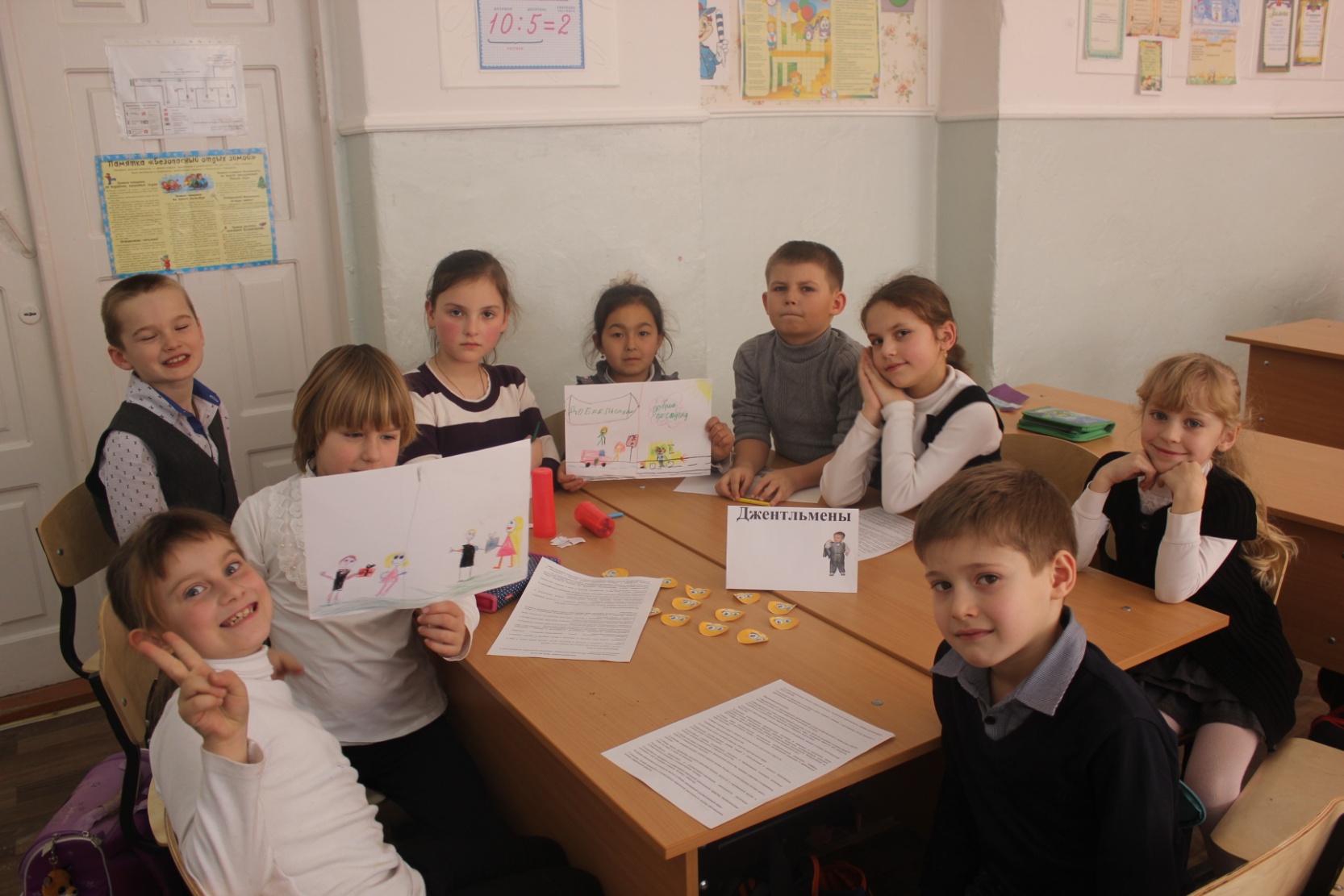 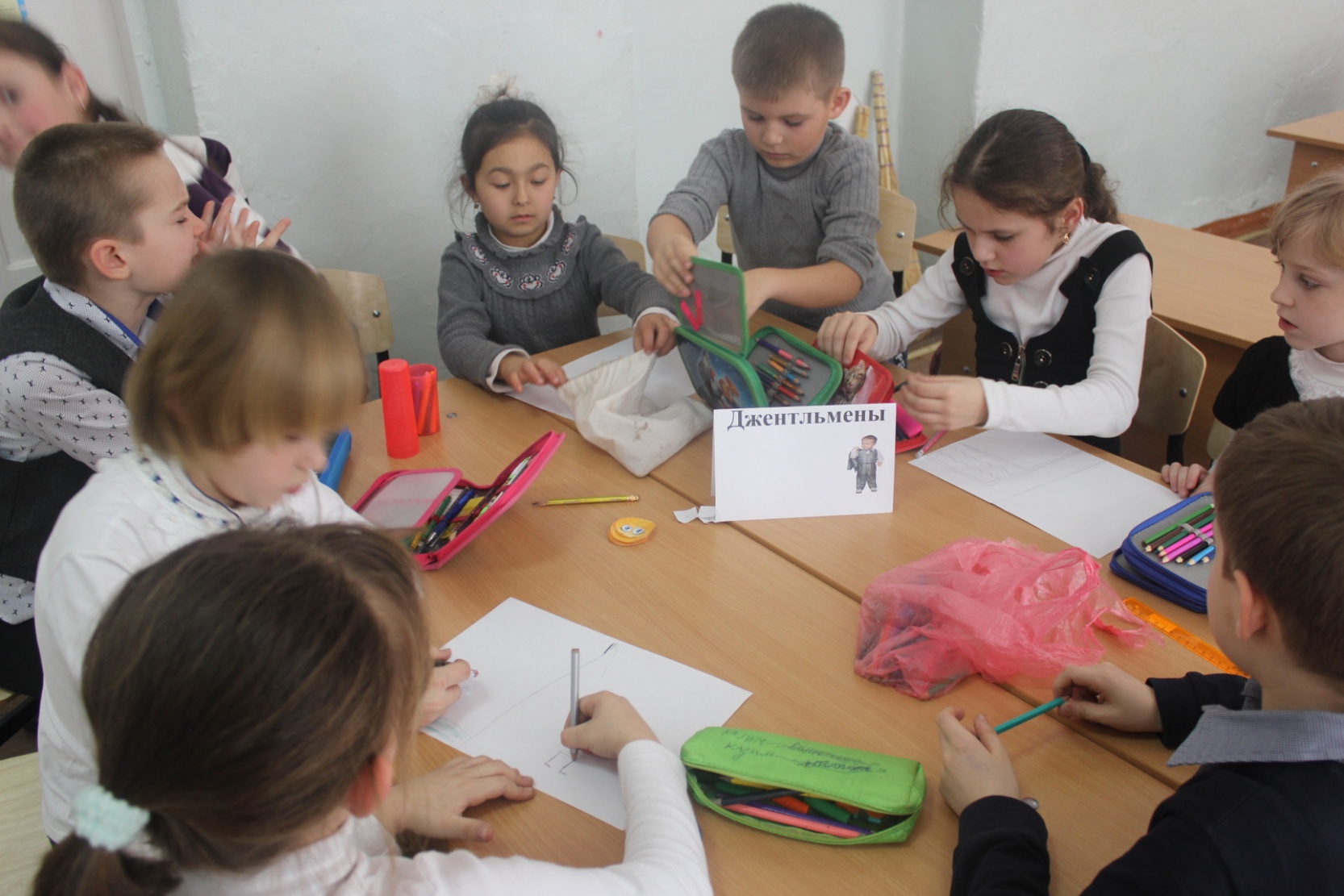 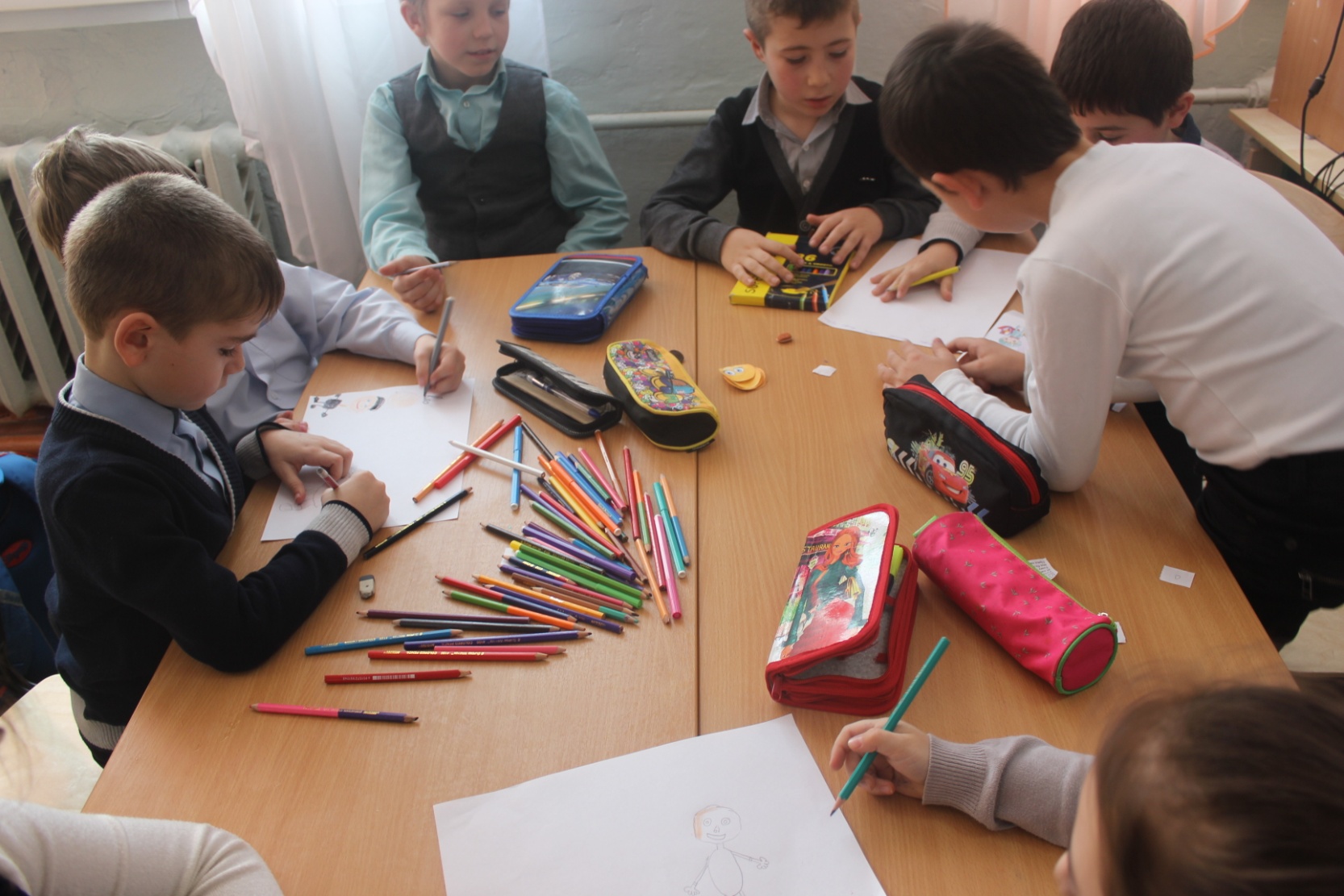 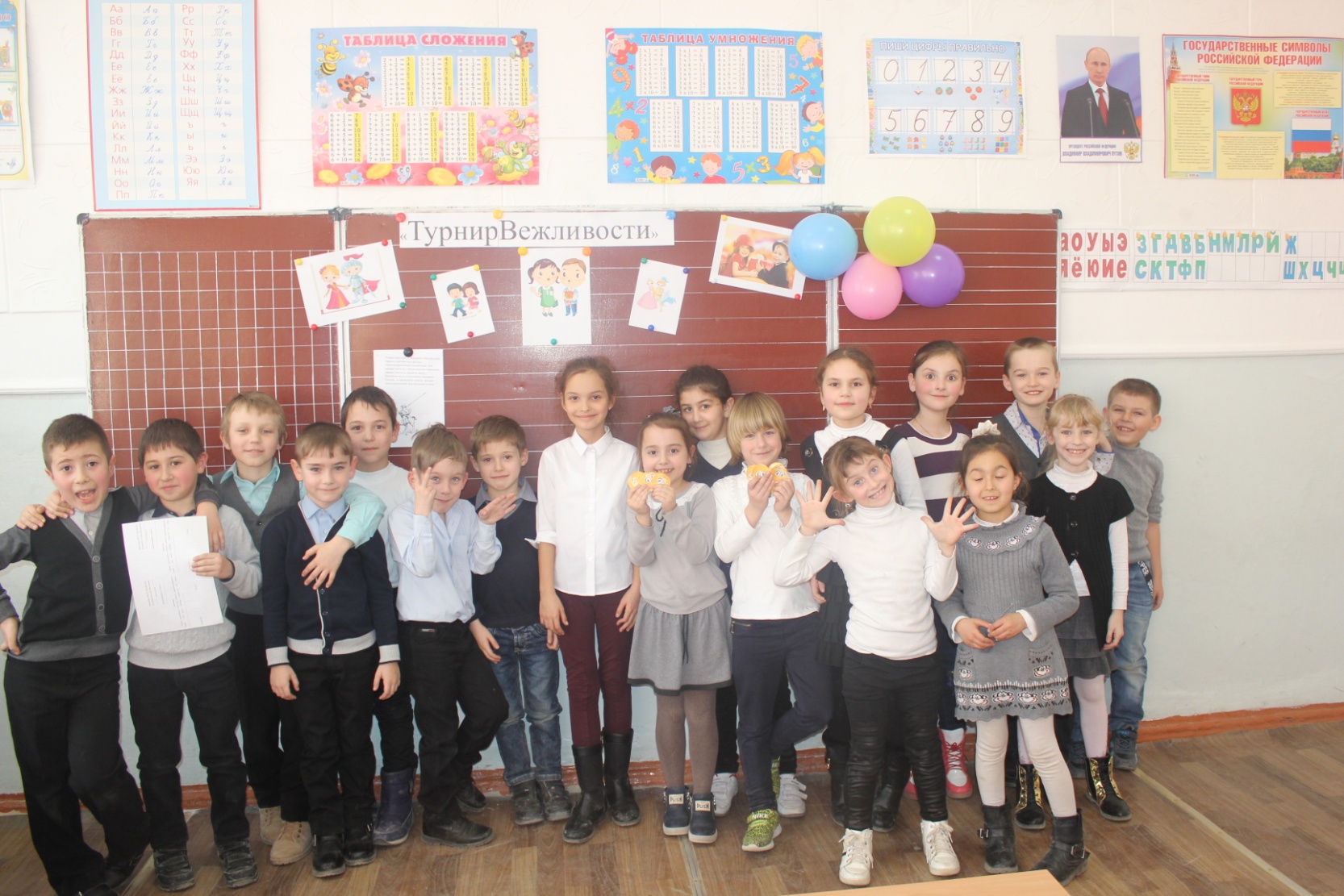 